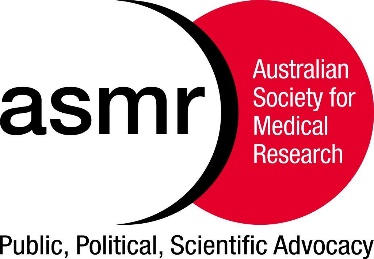 INSTRUCTIONS FOR AUTHORSASMR Hunter Region Annual Satellite Scientific Meeting 2023 Abstract GuidelinesPLEASE NOTE THAT ONLY ONE ABSTRACT CAN BE SUBMITTED PER REGISTRATIONPresentationsPlease indicate presentation preference in the application form below. Presentation preference will be accommodated where possible. However, in lodging an abstract submission the author accepts presentation style allocated by the Programming Committee.Presentation types: Oral presentation: 8-minute presentation + 2-minute discussion. Mini oral presentation: 3-minute presentation + 2-minute discussion.Poster presentation: Posters must be standard A0 size in portrait orientation, including title, authors, institute, text and data. Posters must be readable from a distance of 1.5 metres. Presenters are expected to stand by their posters and answer questions during the allocated times. Every effort will be made to accommodate your preferred presentation format. Authors will be notified by email of abstract acceptance and type of presentation. PLEASE NOTE THAT ONLY ONE ABSTRACT CAN BE SUBMITTED PER REGISTRATIONEligibility for AwardsYou must be an ASMR member or have applied for membership at the time of abstract submission to be considered for any of the awards (online applications here: https://asmr.org.au/membership/how-to-join/)Awards will be judged by a panel of Senior Scientists for the clarity of presentation, the quality of data, relevance to hypothesis and demonstration of understanding of the importance to health. And the prizes are to be announced.INSTRUCTIONS TO AUTHORSAll abstracts are to be uploaded online at time of Registration, using the document template on pages 4-6 of this document.Abstract submissions close at 5pm on Tuesday, May 9th, 2023.All registration details, including online registration are available online through the website  https://asmr.org.au/asmr-mrw/newcastle/To submit an abstract please complete the following templates (pages 6, 7 and 8). Please DO NOT change margins or text formatting in any way.Abstract preparation:Please use the abstract template below. DO NOT CHANGE margins, spacing or text formatting.Font to be used is Arial 11 pt, with 1.15 line spacing.The title of the abstract is limited to 20 words. Titles longer than 20 words will be truncated.Author names should be under the title, with the name of the presenting author underlinedAffiliations should be under the author names.Affiliations should be listed in the order of “Department, Institute, City, State and CountryAbstract is limited to 300 words (not including title, authors, affiliations and keywords). Abstracts longer than 300 words will be truncatedPlease also include 5 keywords describing your researchFiles should be saved as a Word document with the first author’s last name, first initial and presentation preference separated by underscores as the file name, e.g., Smith_J_Poster.docChecklist:Your saved file for upload must contain the: Information template (page 5) The key word template (page 6)The abstract template (page 7)  All enquiries regarding abstract submission should be directed to: dilana.staudtbarreto@newcastle.edu.au OR pedro.garciasobrinho@newcastle.edu.au Name:Institution:Contact phone number:Email address:Abstract Title:Abstract Authors (First and Last Names):Select a preferred presentation format; Oral presentation + Q&A Mini-Oral presentation + Q&A Poster presentationPLEASE NOTE: YOU MUST BE AN ASMR MEMBER OR HAVE APPLIED FOR MEMBERSHIP AT THE TIME OF ABSTRACT SUBMISSION TO BE CONSIDERED FOR ANY OF THE AWARDSPlease select any awards you wish your abstract to be considered for Most outstanding Early Career Researcher Award (≤ 5 years post-doctoral)	Oral presentation 	Mini-oral presentation	Poster presentation  Most outstanding Student Award	Oral presentation 	Mini-oral presentation		Poster presentationPlease nominate 1-2 subject areas relevant to your submitted abstract:Type Title Here Type Title Here Type Title Here Type Title Here Type Title Here Type Title Here Type Title Here Type Title Here Authors: First Name Last Name1,2,3, Authors: First Name Last Name1,2,3, Authors: First Name Last Name1,2,3, Authors: First Name Last Name1,2,3, Authors: First Name Last Name1,2,31. Type affiliations here. Type affiliations here. Type affiliations here. Type affiliations here.2. Type affiliations here. Type affiliations here. Type affiliations here. Type affiliations here.3. Type affiliations here. Type affiliations here. Type affiliations here. Type affiliations here.Keywords: Type Keywords here. Type keywords here. Type Keywords here.Career Stage: Please click to chooseIntroduction: Type abstract here. Type abstract here. Type abstract here. Type abstract here. Type abstract here. Type abstract here. Type abstract here. Type abstract here. Type abstract here. Type abstract here. Type abstract here. Type abstract here. Type abstract here. Type abstract here. Type abstract here. Type abstract here. Type abstract here. Type abstract here. Type abstract here. Type abstract here. Type abstract here. Type abstract here. Type abstract here. Type abstract here. Type abstract here. Type abstract here. Type abstract here. Type abstract here. Type abstract here. Type abstract here. Objective: Type abstract here. Type abstract here. Type abstract here. Type abstract here. Type abstract here. Type abstract here. Type abstract here. Type abstract here. Type abstract here. Type abstract here. Methods and Results: Type abstract here. Type abstract here. Type abstract here. Type abstract here. Type abstract here. Type abstract here. Type abstract here. Type abstract here. Type abstract here. Type abstract here. Type abstract here. Type abstract here. Type abstract here. Type abstract here. Type abstract here. Type abstract here. Type abstract here. Type abstract here. Type abstract here. Type abstract here. Type abstract here. Type abstract here. Type abstract here. Type abstract here. Type abstract here. Type abstract here. Type abstract here. Type abstract here. Type abstract here. Type abstract here. Type abstract here. Type abstract here. Type abstract here. Type abstract here.Conclusions: Type abstract here. Type abstract here. Type abstract here. Type abstract here. Type abstract here. Type abstract here. Type abstract here. Type abstract here. Type abstract here. Type abstract here. Type abstract here. Type abstract here. Type abstract here. Type abstract here. Type abstract here. Type abstract here. Type abstract here. Type abstract here. Type abstract here. Type abstract here. Type abstract here. Type abstract here. Type abstract here. Type abstract here  Physiology   Reproductive and developmental biology   Cell biology  Biotechnology   Molecular biology  Psychology  Animal models  Nutrition  Biochemistry   Immunology  Clinical research  Genetic, epigenetic or small RNAs  Pathology  Dentistry  Other (please specify):      